Статья 11. Утвердить основные характеристики бюджета муниципального образования Пригорского сельского поселения Смоленского района Смоленской области на  2022 год: 1) общий объем доходов бюджета муниципального образования Пригорского сельского поселения Смоленского района Смоленской области в сумме 17 262,6 тыс. рублей, в том числе объем безвозмездных поступлений в сумме 934,0 тыс. рублей, из которых объем получаемых межбюджетных трансфертов 934,0 тыс. рублей.2) общий объем расходов бюджета муниципального образования Пригорского сельского поселения Смоленского района Смоленской области в сумме 17 262,6 тыс. рублей.3) утвердить дефицит бюджета муниципального образования Пригорского сельского поселения Смоленского района Смоленской области на 2022год в сумме 0,0 тыс. рублей, что составляет 0,0 % от утвержденного общего годового объема доходов местного бюджета без учета утвержденного объема безвозмездных поступлений.4) утвердить общий объем межбюджетных трансфертов, предоставляемых бюджетам бюджетной системы Российской Федерации в 2022 году из бюджета Пригорского сельского поселения Смоленского района Смоленской области в сумме 23,0 тыс. рублей.2. Утвердить основные характеристики бюджета муниципального образования Пригорского сельского поселения Смоленского района Смоленской области на плановый период 2023 и 2024 годов:1) общий объем доходов местного бюджета на 2023 год в сумме 17 812,8 тыс. рублей, в том числе объем безвозмездных поступлений в сумме 918,5 тыс. рублей, из которых объем получаемых межбюджетных трансфертов 918,5 тыс. рублей и на 2023 год в сумме 18 372,5 тыс. рублей, в том числе объем безвозмездных поступлений в сумме 871,4 тыс. рублей, из которых объем получаемых межбюджетных трансфертов 871,4 тыс. рублей.2) общий объем расходов местного бюджета на 2023 год в сумме 17 812,8 тыс. рублей, в том числе условно утвержденные расходы (без учета расходов местного бюджета, предусмотренных за счет межбюджетных трансфертов из других бюджетов бюджетной системы Российской Федерации, имеющих целевое назначение) в сумме 437,4 тыс. рублей и на 2023 год в сумме 18 372,5 тыс. рублей, в том числе условно утвержденные расходы (без учета расходов местного бюджета, предусмотренных за счет межбюджетных трансфертов из других бюджетов бюджетной системы Российской Федерации, имеющих целевое назначение) в сумме 902,3 тыс. рублей.3) утвердить дефицит местного бюджета на 2023 год в сумме 0,0 тыс. рублей и на 2024 год в сумме 0,0 тыс. рублей, что составляет 0,0 % от утвержденного общего годового объема доходов местного бюджета без учета утвержденного объема безвозмездных поступлений.4) утвердить общий объем межбюджетных трансфертов, предоставляемых бюджетам бюджетной системы Российской Федерации в 2023 году из бюджета Пригорского сельского поселения Смоленского района Смоленской области в сумме 23,8 тыс. рублей, в 2024 году в сумме 24,7 тыс. руб.Статья 21. Утвердить главных администраторов доходов бюджета муниципального образования Пригорского сельского поселения Смоленского района Смоленской области согласно приложению №1 к настоящему решению.2. Утвердить главных администраторов безвозмездных перечислений бюджета муниципального образования Пригорского сельского поселения Смоленского района Смоленской области согласно приложению № 2 к настоящему решению.Статья 3Утвердить главных администраторов источников финансирования дефицита бюджета муниципального образования Пригорского сельского поселения Смоленского района Смоленской области согласно приложению № 3 к настоящему решению.Статья 4Утвердить источники финансирования дефицита бюджета муниципального образования Пригорского сельского поселения Смоленского района Смоленской области на 2022 год и плановый период 2023 и 2024 годов согласно приложению №4 к настоящему решению.Статья 5Утвердить нормативы зачисления доходов в бюджет муниципального образования Пригорского сельского поселения Смоленского района Смоленской области согласно приложению №5 к настоящему решению.Статья 6Установить, что доходы бюджета муниципального образования Пригорского сельского поселения Смоленского района Смоленской области формируются за счёт:федеральных и местных налогов и сборов – в соответствии с нормативами отчислений, установленными областным законом «Об областном бюджете на 2022 год и плановый период 2023 и 2024 годов»;безвозмездных и безвозвратных перечислений.Статья 7Утвердить прогнозируемые доходы бюджета муниципального образования Пригорского сельского поселения Смоленского района Смоленской области на  2022 год и плановый период 2023 и 2024 годов согласно приложению № 6 к настоящему решению.Статья 8Утвердить распределение бюджетных ассигнований по разделам, подразделам, целевым статьям (муниципальным программам и непрограммным направлениям деятельности), группам (группам и подгруппам) видам расходов классификации расходов бюджетов муниципального образования Пригорского сельского поселения Смоленского района Смоленской области на 2022 год и плановый период 2023 и 2024 годов согласно приложению № 7 к настоящему решению.Статья 9Утвердить распределение бюджетных ассигнований по целевым статьям (муниципальным программам и непрограммным направлениям деятельности), группам (группам и подгруппам) видам расходов классификации расходов бюджетов муниципального образования Пригорского сельского поселения Смоленского района Смоленской области на 2022 год и плановый период 2023 и 2024 годов согласно приложению № 8 к настоящему решению.Статья 10Утвердить ведомственную структуру расходов бюджета муниципального образования Пригорского сельского поселения Смоленского района Смоленской области на 2022 год и плановый период 2023 и 2024 годов по главным распорядителям бюджетных средств, по разделам, подразделам, целевым статьям (муниципальным программам и непрограммным направлениям деятельности), группам (группам и подгруппам) видов расходов классификации расходов бюджетов согласно приложению № 9 к настоящему решению.Статья 111) Утвердить общий объем бюджетных ассигнований, направляемых на исполнение публичных нормативных обязательств на 2022 год и плановый  период 2023 и 2024 годов:1) на 2022 год в сумме 278,2 тыс. рублей 2) на 2023 год в сумме 278,2 тыс. рублей3) на 2024 год в сумме 278,2 тыс. рублейСтатья 12Утвердить в бюджете муниципального образования объем средств субвенции на финансирование расходов, связанных с организацией первичного воинского учета на территориях, где отсутствуют военные комиссариаты:1) на 2022 год в сумме 305,5 тыс. рублей.2) на 2023 год в сумме 317,1 тыс. рублей.3) на 2024 год в сумме 327,5 тыс. рублей.Статья 13Утвердить в составе расходов бюджета муниципального образования Пригорского сельского поселения Смоленского района Смоленской области резервный фонд Администрации муниципального образования Пригорского сельского поселения Смоленского района Смоленской области:1) на 2022 год в размере 200,0 тыс. рублей, что составляет 1,2 % от общего объема расходов местного бюджета.2) на 2023 год в размере 200,0 тыс. рублей, что составляет 1,1 % от общего объема расходов местного бюджета.3) на 2024 год в размере 300,0 тыс. рублей, что составляет 1,6 % от общего объема расходов местного бюджета.Статья 14Утвердить объем бюджетных ассигнований муниципального дорожного фонда Пригорского сельского поселения Смоленского района Смоленской области:на 2022 год в сумме   3 741,6 тыс. рублей.на 2023 год в сумме   3 822,0 тыс. рублей.на 2024 год в сумме   3 899,7 тыс. рублей.Статья 151. Утвердить объем бюджетных ассигнований дорожного фонда в части доходов, установленных решением Совета депутатов Пригорского сельского поселения Смоленского района Смоленской области от 19.03.2014 года №4 «О муниципальном дорожном фонде Пригорского сельского поселения Смоленского района Смоленской области» муниципального образования Пригорского сельского поселения Смоленского района Смоленской области:1) на 2022 год в сумме 3 741,6 тыс. рублей.2) на 2023 год в сумме 3 822,0 тыс. рублей.3) на 2024 год в сумме 3 899,7 тыс. рублей.Статья 16Утвердить программу государственных внутренних заимствований муниципального образования Пригорского сельского поселения Смоленского района Смоленской области на 2022 год и плановый период 2023 и 2024 годов согласно приложению №10 к настоящему решению.Статья 171. Установить верхний предел муниципального внутреннего долга 
по долговым обязательствам муниципального образования Пригорского сельского поселения Смоленского района Смоленской области на 2022 год и плановый период 2023 и 2024 годов:1) на 1 января 2023 года по долговым обязательствам муниципального образования Пригорского сельского поселения Смоленского района Смоленской области в сумме 0,0 тыс. рублей, в том числе верхний предел долга по муниципальным гарантиям в сумме 0,0 тыс. рублей.2) на 1 января 2024 года по долговым обязательствам муниципального образования Пригорского сельского поселения Смоленского района Смоленской области в сумме 0,0 тыс. рублей, в том числе верхний предел долга по муниципальным гарантиям в сумме 0,0 тыс. рублей.3) на 1 января 2025 года по долговым обязательствам муниципального образования Пригорского сельского поселения Смоленского района Смоленской области в сумме 0,0 тыс. рублей, в том числе верхний предел долга по муниципальным гарантиям в сумме 0,0 тыс. рублей.2. Утвердить объем расходов местного бюджета на обслуживание муниципального долга:1) на 2022 год в сумме 0,0 тыс. рублей, что составляет 0,0% от объема расходов местного бюджета, за исключением объема расходов, которые осуществляются за счет субвенций, предоставляемых из бюджета бюджетной системы Российской Федерации.2) на 2023 год в сумме 0,0 тыс. рублей, что составляет 0,0 % от объема расходов местного бюджета, за исключением объема расходов, которые осуществляются за счет субвенций, предоставляемых из бюджета бюджетной системы Российской Федерации.3) на 2024 год в сумме 0,0 тыс. рублей, что составляет 0,0 % от объема расходов местного бюджета, за исключением объема расходов, которые осуществляются за счет субвенций, предоставляемых из бюджета бюджетной системы Российской Федерации.Статья 181. Утвердить Программу муниципальных гарантий муниципального образования Пригорского сельского поселения Смоленского района Смоленской области:1) на 2022 год согласно приложению №11 к настоящему решению.2) на плановый период 2023 и 2024 годов согласно приложению №12 к настоящему решению.2. Утвердить в составе Программы муниципальных гарантий Пригорского сельского поселения Смоленского района Смоленской области:1) на 2022 год общий объем бюджетных ассигнований, предусмотренных на исполнение муниципальных гарантий муниципального образования Пригорского сельского поселения Смоленского района Смоленской области по возможным гарантийным случаям в 2022 году, в сумме 0,0 тыс. рублей:2) на плановый период 2023 и 2024 годов общий объем бюджетных ассигнований, предусмотренных на исполнение муниципальных гарантий муниципального образования Пригорского сельского поселения Смоленского района Смоленской области по возможным гарантийным случаям в 2023 году в сумме 0,0 тыс. рублей, в 2024 году в сумме 0,0 тыс. руб.Статья 19Утвердить объем субсидий государственным, муниципальным учреждениям, предоставляемых из бюджета муниципального образования Пригорского сельского поселения Смоленского района Смоленской области в сумме:в 2022 году - 0,0 тыс. руб.в 2023 году - 0,0 тыс. руб.в 2024 году - 0,0 тыс. руб.Утвердить объем иных субсидий юридическим лицам (кроме некоммерческих организаций), индивидуальных предпринимателей, физическим лицам-производителям товаров, работ, услуг, предоставляемых из бюджета муниципального образования Пригорского сельского поселения Смоленского района Смоленской области в сумме:в 2022 году - 0,0 тыс. руб.в 2023 году - 0,0 тыс. руб.в 2024 году - 0,0 тыс. руб.3. Утвердить объем иных субсидий некоммерческими организациями (за исключением государственных, муниципальных учреждений), предоставляемых из бюджета муниципального образования Пригорского сельского поселения Смоленского района Смоленской области в сумме:В 2022 году - 0,0 тыс. руб.В 2023 году - 0,0 тыс. руб.В 2024 году - 0,0 тыс. руб.Статья 20Установить в соответствии с пунктом 3 статьи 217 Бюджетного кодекса Российской Федерации следующие основания для внесения изменений, с последующим утверждением Советом депутатов Пригорского сельского поселения, в показатели сводной бюджетной росписи местного бюджета, связанные с особенностями исполнения местного бюджета и (или) перераспределения бюджетных ассигнований между главными распорядителями средств местного бюджета:1) использование остатков межбюджетных трансфертов, образовавшихся по состоянию на 1 января 2022 года на едином счете местного бюджета в результате неполного использования бюджетных ассигнований в соответствии с целями их выделения из областного бюджета, в качестве дополнительных бюджетных ассигнований на те же цели;2) безвозмездные поступления от физических и юридических лиц, в том числе добровольные пожертвования, не предусмотренные настоящим решением, в соответствии с их целевым назначением;3) поступление из бюджетов бюджетной системы Российской Федерации межбюджетных трансфертов, не утвержденных в настоящем решении;4) внесение изменений в целевую программу в части перераспределения бюджетных ассигнований по подпрограммам и мероприятиям в пределах общего объема бюджетных ассигнований, предусмотренных в 2022, 2023, 2024 годах на реализацию данной целевой программы.Статья 21Установить, что в ходе исполнения настоящего решения Администрация Пригорского сельского поселения Смоленского района Смоленской области на основании мотивированного представления распорядителя средств бюджета муниципального образования (прямого получателя) вправе вносить изменения с последующим утверждением Советом депутатов муниципального образования Пригорского сельского поселения Смоленского района Смоленской области в ведомственную и функциональную структуры расходов местного бюджета в следующих случаях:ведомственную и функциональную структуры расходов бюджета муниципального образования - в случае реорганизации, ликвидации органов местного самоуправления муниципального образования Пригорского сельского поселения Смоленского района Смоленской области, бюджетных учреждений в течение финансового года;2. ведомственную и функциональную структуры расходов бюджета муниципального образования - на суммы остатков средств бюджета муниципального образования на 1 января 2022 года, на 1 января 2023 года, на           1 января 2024 года;3. ведомственную и функциональную структуры расходов бюджета муниципального образования - на суммы средств, предоставляемых за счет средств резервного фонда Администрации муниципального образования Пригорского сельского поселения Смоленского района Смоленской области;4. ведомственную и функциональную структуры расходов бюджета муниципального образования - на сумму средств, полученных из областного бюджета и бюджета муниципального образования «Смоленский район» Смоленской области на финансирование целевых расходов и не утвержденных в настоящем решении;5. ведомственную и функциональную структуры расходов бюджета муниципального образования - в случае внесения изменений в бюджетное законодательство Российской Федерации в части, касающейся бюджетной классификации, в том числе уточнения кодов бюджетной классификации расходов бюджетов Российской Федерации, изменения порядка распределения расходов бюджетов субъектов Российской Федерации по соответствующим группировочным кодам бюджетной классификации Российской Федерации;6. ведомственную и функциональную структуры расходов бюджета муниципального образования - на суммы средств, направляемых главными распорядителями средств бюджета муниципального образования на оплату исполнительных документов (исполнительный лист, судебный приказ) в соответствии с Бюджетным кодексом Российской Федерации;7. ведомственную и функциональную структуры расходов бюджета муниципального образования - в случае перераспределения полномочий по финансированию отдельных бюджетных учреждений, мероприятий или расходов между главными распорядителями средств бюджета муниципального образования;8. ведомственную и функциональную структуры расходов бюджета муниципального образования – в случае образования в ходе исполнения бюджета муниципального образования на 2022 год, на 2023 год, на 2024 год, экономии по отдельным разделам, подразделам, целевым статьям, видам расходов функциональной классификации расходов бюджетов Российской Федерации;9. путем уменьшения ассигнований на сумму, израсходованную получателями бюджетных средств незаконно (в том числе использования средств бюджета муниципального образования не по целевому назначению), - по результатам проверок контролирующих органов.Статья 22Установить, что исполнение местного бюджета по казначейской системе осуществляется финансовым управлением Администрации муниципального образования «Смоленский район» Смоленской области с использованием лицевых счетов бюджетных средств, открытых в органе, осуществляющем кассовое обслуживание исполнения местного бюджета и в соответствии с законодательством Российской Федерации и Смоленской области, а также нормативно-правовыми актами муниципального образования «Смоленский район» Смоленской области.Установить, что кассовое обслуживание исполнения местного бюджета осуществляется финансовым управлением Администрации муниципального образования «Смоленский район» Смоленской области на основании соглашения на возмездной основе.Финансовое управление Администрации муниципального образования «Смоленский район» Смоленской области, осуществляющий кассовое обслуживание исполнения местного бюджета, имеет право приостанавливать оплату расходов муниципальных учреждений и органов местного самоуправления, нарушающих установленный Администрацией сельского поселения порядок учета обязательств, подлежащих исполнению за счет средств местного бюджета.Статья 23В течение финансового года Совет депутатов и Администрация сельского поселения не вправе принимать решения, приводящие к увеличению расходов либо снижению (выпадению) доходов местного бюджета, без внесения изменений, предусматривающих компенсацию увеличения расходов либо снижения (выпадения) доходов, в настоящее решение.В случае если реализация правового акта частично (не в полной мере) обеспечена источниками финансирования в местном бюджете, такой правовой акт реализуется и применяется в пределах средств, предусмотренных на эти цели в местном бюджете на 2022 год, на 2023 год, на 2024 год.Статья 24Настоящее решение подлежит опубликованию в газете «Сельская правда» и размещению на официальном сайте Администрации Пригорского сельского поселения Смоленского района Смоленской области.Статья 25Решение вступает в силу с момента официального опубликования.Глава муниципального образованияПригорского сельского поселенияСмоленского района Смоленской области 				О.А. ГончаровПриложение № 1к решению Совета депутатов Пригорского сельского поселения Смоленского района Смоленской области от 19 ноября 2021 года № 25 «О проекте бюджета муниципального образования Пригорского сельского поселения Смоленского района Смоленской области на 2022 год и плановый период 2023 и 2024 годов»Главные администраторы доходов бюджета муниципального образования Пригорского сельского поселения Смоленского района Смоленской области  Приложение № 2к решению Совета депутатов Пригорского сельского поселения Смоленского района Смоленской области от 19 ноября 2021 года № 25 «О проекте бюджета муниципального образования Пригорского сельского поселения Смоленского района Смоленской области на 2022 год и плановый период 2023 и 2024 годов»Главные администраторы безвозмездных перечислений муниципального образования Пригорского сельского поселения Смоленского района Смоленской области на 2022 год и плановый период 2023 и 2024 годовПриложение № 3к решению Совета депутатов Пригорского сельского поселения Смоленского района Смоленской области от 19 ноября 2021 года № 25 «О проекте бюджета муниципального образования Пригорского сельского поселения Смоленского района Смоленской области на 2022 год и плановый период 2023 и 2024 годов»Главные администраторы источников финансирования дефицита бюджета муниципального образования Пригорского сельского поселения Смоленского района Смоленской области на 2022 год и плановый период 2023 и 2024 годовПриложение № 4к решению Совета депутатов Пригорского сельского поселения Смоленского района Смоленской области от 19 ноября 2021 года № 25 «О проекте бюджета муниципального образования Пригорского сельского поселения Смоленского района Смоленской области на 2022 год и плановый период 2023 и 2024 годов»Источники финансирования дефицита бюджета муниципального образованияПригорского сельского поселения Смоленского района Смоленской областина 2022 год и плановый период 2023 и 2024 годовПриложение № 5к решению Совета депутатов Пригорского сельского поселения Смоленского района Смоленской области от 19 ноября 2021 года № 25 «О проекте бюджета муниципального образования Пригорского сельского поселения Смоленского района Смоленской области на 2022 год и плановый период 2023 и 2024 годов»Нормативы зачисления доходов в бюджет муниципального образования Пригорского сельского поселения Смоленского района Смоленской области на 2022 год и плановый период 2023 и 2024 годов(процентов)Приложение № 6к решению Совета депутатов Пригорского сельского поселения Смоленского района Смоленской области от 19 ноября 2021 года № 25 «О проекте бюджета муниципального образования Пригорского сельского поселения Смоленского района Смоленской области на 2022 год и плановый период 2023 и 2024 годов»Прогнозируемые доходы бюджета муниципального образования Пригорского сельского поселения Смоленского района Смоленской области на 2022 год и плановый период 2023 и 2024 годовтыс. руб.     Приложение № 7к решению Совета депутатов Пригорского сельского поселения Смоленского района Смоленской области от 19 ноября 2021 года № 25 «О проекте бюджета муниципального образования Пригорского сельского поселения Смоленского района Смоленской области на 2022 год и плановый период 2023 и 2024 годов»Распределение бюджетных ассигнований по разделам, подразделам, целевым статьям (муниципальным программам и непрограммным направлениям деятельности) группам (группам и подгруппам) видам расходов классификации расходов бюджетов муниципального образования Пригорского сельского поселения Смоленского района Смоленской области на 2022 год и плановый период 2023 и 2024 годовтыс. руб.Приложение № 8к решению Совета депутатов Пригорского сельского поселения Смоленского района Смоленской области от 19 ноября 2021 года № 25 «О проекте бюджета муниципального образования Пригорского сельского поселения Смоленского района Смоленской области на 2022 год и плановый период 2023 и 2024 годов»Распределение бюджетных ассигнований по целевым статьям (муниципальным программам и непрограммным направлениям деятельности), группам (группам и подгруппам) видам расходов классификации расходов бюджетов муниципального образования Пригорского сельского поселения Смоленского района Смоленской области на 2022 год и плановый период 2023 и 2024 годов                                                                                                                                                        тыс. руб.Приложение № 9 к решению Совета депутатов Пригорского сельского поселения Смоленского района Смоленской области от 19 ноября 2021 года № 25 «О проекте бюджета муниципального образования Пригорского сельского поселения Смоленского района Смоленской области на 2022 год и плановый период 2023 и 2024 годов»Ведомственная структура расходов бюджета муниципального образования Пригорского сельского поселения Смоленского района Смоленской области на 2022 год и плановый период 2023 и 2024 годов по главным распорядителям бюджетных средств, по разделам, подразделам, целевым статьям (муниципальным программам и непрограммным направлениям деятельности), группам (группам и подгруппам) видов расходов классификации расходов бюджетовтыс. руб.        Приложение № 10к решению Совета депутатов Пригорского сельского поселения Смоленского района Смоленской области от 19 ноября 2021 года № 25 «О проекте бюджета муниципального образования Пригорского сельского поселения Смоленского района Смоленской области на 2022 год и плановый период 2023 и 2024 годов»Программа государственных внутренних заимствований муниципального образования Пригорского сельского поселения Смоленского района Смоленской области на 2022 год и плановый период 2023 и 2024 годов  (тыс. руб.)        Приложение № 11к решению Совета депутатов Пригорского сельского поселения Смоленского района Смоленской области от 19 ноября 2021 года № 25 «О проекте бюджета муниципального образования Пригорского сельского поселения Смоленского района Смоленской области на 2022 год и плановый период 2023 и 2024 годов»Программа муниципальных гарантий муниципального образования Пригорского сельского поселения Смоленского района Смоленской области на 2022 годПеречень подлежащих предоставлению муниципальных гарантий муниципального образования Пригорское сельское поселение Смоленского района Смоленской области                   в 2022 году.2. Общий объем бюджетных ассигнований, предусмотренных на исполнение муниципальных гарантий муниципального образования Пригорское сельское поселение Смоленского района Смоленской области по возможным гарантийным случаям                                в 2022 году - 0,0 тыс. рублей, из них:1) за счет источников финансирования дефицита бюджета муниципального образования Пригорское сельское поселение Смоленского района Смоленской области - 0,0 тыс. рулей:2) за счет расходов бюджета муниципального образования Пригорское сельское поселение Смоленского района Смоленской области - 0,0 тыс. рублей:        Приложение № 12к решению Совета депутатов Пригорского сельского поселения Смоленского района Смоленской области от 19 ноября 2021 года № 25 «О проекте бюджета муниципального образования Пригорского сельского поселения Смоленского района Смоленской области на 2022 год и плановый период 2023 и 2024 годов»Программа муниципальных гарантий муниципального образования Пригорского сельского поселения Смоленского района Смоленской области на плановый период 2023 и 2024 годов1. Перечень подлежащих предоставлению муниципальных гарантий муниципального образования Пригорского сельского поселение Смоленского района Смоленской области в 2023 и 2024 годах2. Общий объем бюджетных ассигнований, предусмотренных на исполнение муниципальных гарантий муниципального образования Пригорское сельское поселение Смоленского района Смоленской области по возможным гарантийным случаям                                в 2023 году - 0,0 тыс. рублей, из них:1) за счет источников финансирования дефицита бюджета муниципального образования Пригорское сельское поселение Смоленского района Смоленской области - 0,0 тыс. руб.2) за счет расходов бюджета муниципального образования Пригорское сельское поселение Смоленского района Смоленской области - 0,0 тыс. рублейОбщий объем бюджетных ассигнований, предусмотренных на исполнение муниципальных гарантий муниципального образования Пригорское сельское поселение Смоленского района Смоленской области по возможным гарантийным случаям в 2024 году - 0,0 тыс. рублей, из них:1) за счет источников финансирования дефицита бюджета муниципального образования Пригорское сельское поселение Смоленского района Смоленской области - 0,0 тыс. руб.2) за счет расходов бюджета муниципального образования Пригорское сельское поселение Смоленского района Смоленской области - 0,0 тыс. рублей.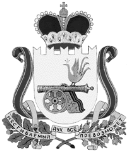 СОВЕТ  ДЕПУТАТОВ  ПРИГОРСКОГО  СЕЛЬСКОГО  ПОСЕЛЕНИЯСМОЛЕНСКОГО  РАЙОНА  СМОЛЕНСКОЙ  ОБЛАСТИРЕШЕНИЕот 19 ноября 2021 года					                                            № 25        О проекте бюджета муниципального образования Пригорского сельского поселения Смоленского района Смоленской области на 2022 год и плановый период 2023 и 2024 годовКод бюджетной классификации Российской ФедерацииКод бюджетной классификации Российской ФедерацииНаименование администратора, источника доходов бюджета сельского поселенияКод бюджетной классификации Российской ФедерацииКод бюджетной классификации Российской ФедерацииНаименование администратора, источника доходов бюджета сельского поселенияадминистратора источника доходов бюджета сельского поселенияНаименование администратора, источника доходов бюджета сельского поселения123935Администрация Пригорского сельского поселения Смоленского района Смоленской областиИНН / КПП 6714026277 / 671401001Администрация Пригорского сельского поселения Смоленского района Смоленской областиИНН / КПП 6714026277 / 6714010019351 11 05035 10 0000 120Доходы от сдачи имущества, находящегося в оперативном управлении органов управления сельских поселений и созданных ими учреждений (за исключением имущества муниципальных бюджетных и автономных учреждений)9351 11 05035 10 0038 120Доходы от сдачи имущества, находящегося в оперативном управлении органов управления сельских поселений и созданных ими учреждений (за исключением имущества муниципальных бюджетных и автономных учреждений)9351 13 02995 10 0000 130 Прочие доходы от компенсации затрат бюджетов сельских поселений9351 17 01050 10 0000 180Невыясненные поступления, зачисляемые в бюджет сельских поселений9351 17 05050 10 0000 180Прочие неналоговые доходы бюджетов сельских поселенийКод бюджетной классификацииРоссийской ФедерацииКод бюджетной классификацииРоссийской ФедерацииНаименование администратора, источника доходов бюджета сельского поселенияКод бюджетной классификацииРоссийской ФедерацииКод бюджетной классификацииРоссийской ФедерацииНаименование администратора, источника доходов бюджета сельского поселенияГлавного администратора доходовДоходов бюджета сельского поселенияНаименование администратора, источника доходов бюджета сельского поселения935Администрация Пригорского сельского поселения Смоленского района Смоленской области ИНН/КПП 6714026277/671401001 Администрация Пригорского сельского поселения Смоленского района Смоленской области ИНН/КПП 6714026277/671401001 9352 02 25576 10 0000 150Субсидии  бюджетам сельских поселений на обеспечение комплексного развития сельских  территорий9352 02 29999 10 0000 150Прочие субсидии бюджетам сельских поселений9352 02 2999910 0011 150Субсидии бюджетам сельских поселений, связанные с разработкой генеральных планов, правил землепользования и застройки9352 02 29999 10 0026 150 Субсидии бюджетам сельских поселений на развитие кадрового потенциала органов местного самоуправления9352 02 2999910 0028 150Субсидии бюджетам сельских поселений из резервного фонда Администрации Смоленской области9352 02 29999 10 0031 150Прочие субсидии бюджетам сельских поселений на строительство и реконструкцию сетей водоснабжения9352 02 29999 10 0032 150Прочие субсидии бюджетам сельских поселений на строительство и реконструкцию сетей газоснабжения9352 02 29999 10 0033 150Субсидии бюджетам сельских поселений на сохранение объектов культурного наследия (памятников истории и культуры)9352 02 29999 10 0052 150Субсидии бюджетам сельских поселений на капитальный ремонт и ремонт автомобильных дорог общего пользования местного значения9352 02 29999 10 0074 150Субсидии бюджетам сельских поселений на реализацию ОГП» Создание условий для обеспечения качественными услугами ЖКХ населения Смоленской области в 2014-2020 годы»9352 02 29999 10 0075 150Субсидии бюджетам поселений на реализацию ОГП «Энергоэффективность и развитие энергетики Смоленской области в 2014-2020 годах»9352 02 29999 10 0078 150Субсидии бюджетам сельских поселений на модернизацию систем теплоснабжения, центрального водоснабжения, центрального водоотведения935202 29999 10 0083 150Субсидии сельским поселениям на выполнение работ по инженерным изысканиям и подготовку проектной документации объектов капитального строительства в сфере жилищно-коммунального хозяйства935202 2999910 0093 150Субсидии сельским поселениям в рамках реализации ОГП "Охрана окружающей среды и рациональное использование природных ресурсов в Смоленской области" на осуществление деятельности по созданию мест (площадок) накопления твердых коммунальных отходов и приобретение контейнеров (бункеров) для накопления твердых коммунальных отходов9352 02 3511810 0000 150Субвенции бюджетам сельских поселений на осуществление первичного воинского учета на территориях, где отсутствуют военные комиссариаты9352 02 40014 10 0000 150Межбюджетные трансферты, передаваемые бюджетам сельских поселений из бюджетов муниципальных районов на осуществление части полномочий по решению вопросов местного значения в соответствии с заключенными соглашениями9352 02 49999 10 0000 150Прочие межбюджетные трансферты, передаваемые бюджетам сельских поселений9352 07 05010 10 0000 150Безвозмездные поступления от физических лиц на финансовое обеспечение дорожной деятельности, в том числе добровольных пожертвований, в отношении автомобильных дорог общего пользования местного значения поселений9352 07 05020 10 0000 150Поступления от денежных пожертвований, предоставляемых физическими лицами получателями средств бюджетов сельских поселений9352 07 05030 10 0000 150Прочие безвозмездные поступления в бюджеты сельских поселений9352 18 60010 10 0000 150Возврат остатков прочих субсидий, субвенций и иных межбюджетных трансфертов, имеющих целевое назначение, прошлых лет из бюджета сельских поселений9352 19 60010 10 0000 150Возврат остатков прочих субсидий, субвенций и иных межбюджетных трансфертов, имеющих целевое назначение, прошлых лет из бюджета сельских поселенийКод бюджетной классификации Российской ФедерацииКод бюджетной классификации Российской ФедерацииНаименование администратора, источника доходов бюджета сельского поселенияКод бюджетной классификации Российской ФедерацииКод бюджетной классификации Российской ФедерацииНаименование администратора, источника доходов бюджета сельского поселенияадминистратора источника доходов бюджета сельского поселенияНаименование администратора, источника доходов бюджета сельского поселения123935Администрация муниципального образования Пригорского сельского поселения Смоленского района Смоленской областиАдминистрация муниципального образования Пригорского сельского поселения Смоленского района Смоленской области93501050201100000510Увеличение прочих остатков денежных средств бюджета сельского поселения93501050201100000610Уменьшение прочих остатков денежных средств бюджета сельского поселенияНаименованиепоказателяКод источника финансированияУтверждено на 2022 годУтверждено на 2023 годУтверждено на 2024 годИсточники финансирования дефицита бюджета000 90 00 00 00 00 0000 0000,00,00,0Изменение остатков средств на счетах по учету средств бюджета000 01 05 00 00 00 0000 00000,00,00,0Увеличение остатков средств бюджетов000 01 05 00 00 00 0000 500-17 262,6-17 812,8-18 372,5Увеличение прочих остатков средств бюджетов000 01 05 02 00 00 0000 500-17 262,6-17 812,8-18 372,5Увеличение прочих денежных средств бюджетов000 01 05 02 01 00 0000 510-17 262,6-17 812,8-18 372,5Увеличение прочих остатков денежных средств бюджета поселений 000 01 05 02 01 10 0000 510-17 262,6-17 812,8-18 372,5Уменьшение остатков средств бюджетов000 01 05 00 00 00 0000 60017 262,617 812,818 372,5Уменьшение прочих остатков средств бюджетов000 01 05 02 00 00 0000 60017 262,617 812,818 372,5Уменьшение прочих остатков денежных средств бюджетов000 01 05 02 01 00 0000 61017 262,617 812,818 372,5Уменьшение прочих остатков денежных средств бюджета поселений000 01 05 02 01 10 0000 61017 262,617 812,818 372,5КодНаименование доходаБюджеты муниципальных образований сельских поселений10904053100000110Земельный налог (по обязательствам, возникшим до 1 января 2006г), мобилизуемый на территориях поселений10011101050100000120Доходы в виде прибыли, приходящейся на доли в уставных (складочных) капиталах хозяйственных товариществ и обществ, или дивидендов по акциям, принадлежащим сельским поселениям10011105025100000120Доходы, получаемые в виде арендной платы, а также средства от продажи права на заключение договоров аренды за земли, находящиеся в собственности сельских поселений (за исключением земельных участков муниципальных бюджетных и автономных учреждений)10011105035100000120Доходы от сдачи в аренду имущества, находящегося в оперативном управлении органов управления поселений и созданных ими учреждений10011302995100000130Прочие доходы от компенсации затрат бюджетов сельских поселений10011406025100000430Доходы от продажи земельных участков, находящихся в собственности сельских поселений (за исключением земельных участков муниципальных бюджетных и автономных учреждений)10011701050100000180Невыясненные поступления, зачисляемые в бюджеты сельских поселений10011702020100000180Возмещение потерь сельскохозяйственного производства, связанных с изъятием сельскохозяйственных угодий, расположенных на территориях сельских поселений по обязательствам, возникшим до 01 января 2008года)10011705050100000180Прочие неналоговые доходы бюджетов сельских поселений100НаименованиеКод доходаКод доходаКод доходаСумма на 2022 годСумма на 2023 годСумма на 2024 годНАЛОГОВЫЕ И НЕНАЛОГОВЫЕ ДОХОДЫ1 00 00000 00000000016 328,616 894,317 501,1НАЛОГИ НА ПРИБЫЛЬ, ДОХОДЫ1 01 00000 0000000005630,85859,76132,3Налог на доходы физических лиц1 01 02000 0100001105630,85859,76132,3НАЛОГИ НА ТОВАРЫ (РАБОТЫ, УСЛУГИ), РЕАЛИЗУЕМЫЕ НА ТЕРРИТОРИИ РОССИЙСКОЙ ФЕДЕРАЦИИ1 03 00000 0000000003741,63822,03899,7Акцизы по подакцизным товарам (продукции), производимым на территории Российской Федерации1 03 02000 0100001103741,63822,03899,7НАЛОГИ НА СОВОКУПНЫЙ ДОХОД1 05 00000 0000000006,16,67,2Единый сельскохозяйственный налог1 05 03000 0100001106,16,67,2НАЛОГИ НА ИМУЩЕСТВО1 06 00000 0000000004850,05022,05190,5Налог на имущество физических лиц1 06 01000 0000001101420,01525,51626,1Земельный налог1 06 06000 0000001103430,03496,53564,4ДОХОДЫ ОТ ИСПОЛЬЗОВАНИЯ ИМУЩЕСТВА, НАХОДЯЩЕГОСЯ В ГОСУДАРСТВЕННОЙ И МУНИЦИПАЛЬНОЙ СОБСТВЕННОСТИ1 11 00000 0000000002100,02184,02271,4Доходы, получаемые в виде арендной либо иной платы за передачу в возмездное пользование государственного и муниципального имущества (за исключением имущества бюджетных и автономных учреждений, а также имущества государственных и муниципальных унитарных предприятий, в том числе казенных)1 11 05000 0000001202100,02184,02271,4ДОХОДЫ ОТ ОКАЗАНИЯ ПЛАТНЫХ УСЛУГ И КОМПЕНСАЦИИ ЗАТРАТ ГОСУДАРСТВА1 13 00000 0000000000,00,00,0Доходы от компенсации затрат государства1 13 02000 0000001300,00,00,0ПРОЧИЕ НЕНАЛОГОВЫЕ ДОХОДЫ1 17 00000 0000000000,00,00,0Невыясненные  поступления1 17 01000 0000001800,00,00,0Прочие неналоговые доходы 1 17 05000 0000001800,00,00,0БЕЗВОЗМЕЗДНЫЕ ПОСТУПЛЕНИЯ2 00 00000 000000000934,0918,5871,4БЕЗВОЗМЕЗДНЫЕ ПОСТУПЛЕНИЯ ОТ ДРУГИХ БЮДЖЕТОВ БЮДЖЕТНОЙ СИСТЕМЫ РОССИЙСКОЙ ФЕДЕРАЦИИ2 02 00000 000000000934,0918,5871,4Дотации бюджетам бюджетной системы Российской Федерации2 02 10000 000000150628,5601,4543,9Дотации бюджетам сельских поселений на выравнивание бюджетной обеспеченности из бюджетов муниципальных районов2 02 16001 100000150628,5601,4543,9Субвенции бюджетам бюджетной системы Российской Федерации2 02 30000 000000150305,5317,1327,5Субвенции бюджетам сельских поселений на осуществление первичного воинского учета на территориях, где отсутствуют военные комиссариаты2 02 35118 100000150305,5317,1327,5ПРОЧИЕ БЕЗВОЗМЕЗДНЫЕ ПОСТУПЛЕНИЯ2 07 00000 0000000000,00,00,0Прочие безвозмездные поступления в бюджеты сельских поселений2 07 05000 1000001500,00,00,0Всего доходов:Всего доходов:Всего доходов:Всего доходов:17 262,617 812,818 372,5Наименование показателяРазд.Ц.ст.Расх.Сумма на 2021 годСумма на 2022 годСумма на 2023 год000000000000000000,00437,39902,2500000000000000,00437,39902,25000000000,00437,39902,250000,00437,39902,250000,00437,39902,25Условно утвержденные расходы0900,00437,39902,25Администрация Пригорского сельского поселения Смоленского района Смоленской области0000000000000000017262,5817375,3817470,26ОБЩЕГОСУДАРСТВЕННЫЕ ВОПРОСЫ010000000000000005 137,205 288,065 594,80Функционирование высшего должностного лица субъекта Российской Федерации и муниципального образования01020000000000000641,73667,37694,06Непрограммные направления деятельности муниципальных органов01029900000000000641,73667,37694,06Непрограммные мероприятия на обеспечение деятельности органов местного самоуправления и казенных учреждений010299Я0000000000641,73667,37694,06Расходы на обеспечение деятельности органов местного самоуправления010299Я0200140000641,73667,37694,06Расходы на выплаты персоналу в целях обеспечения выполнения функций государственными (муниципальными) органами, казенными учреждениями, органами управления государственными внебюджетными фондами010299Я0200140100641,73667,37694,06Расходы на выплаты персоналу государственных (муниципальных) органов010299Я0200140120641,73667,37694,06Функционирование Правительства Российской Федерации, высших исполнительных органов государственной власти субъектов Российской Федерации, местных администраций010400000000000004 119,474 243,864 423,03Непрограммные направления деятельности муниципальных органов010499000000000004 119,474 243,864 423,03Непрограммные мероприятия на обеспечение деятельности органов местного самоуправления и казенных учреждений010499Я00000000004 119,474 243,864 423,03Финансовое обеспечение деятельности местных администраций, финансовых органов, контрольно - ревизионных комиссий и других органов контроля010499Я05000000004 119,474 243,864 423,03Расходы на обеспечение деятельности органов местного самоуправления010499Я05001400004 119,474 243,864 423,03Расходы на выплаты персоналу в целях обеспечения выполнения функций государственными (муниципальными) органами, казенными учреждениями, органами управления государственными внебюджетными фондами010499Я05001401002 336,702 429,352 526,52Расходы на выплаты персоналу государственных (муниципальных) органов010499Я05001401202 336,702 429,352 526,52Закупка товаров, работ и услуг для обеспечения государственных (муниципальных) нужд010499Я05001402001 782,771 814,511 896,51Иные закупки товаров, работ и услуг для обеспечения государственных (муниципальных) нужд010499Я05001402401 782,771 814,511 896,51Обеспечение деятельности финансовых, налоговых и таможенных органов и органов финансового (финансово-бюджетного) надзора0106000000000000023,0023,8324,71Непрограммные направления деятельности муниципальных органов0106990000000000023,0023,8324,71Непрограммные мероприятия на обеспечение деятельности органов местного самоуправления и казенных учреждений010699Я000000000023,0023,8324,71Финансовое обеспечение деятельности местных администраций, финансовых органов, контрольно - ревизионных комиссий и других органов контроля010699Я050000000023,0023,8324,71Иные межбюджетные трансферты из бюджетов сельских поселений в бюджет муниципального образования "Смоленский район" Смоленской области на решение вопросов местного значения010699Я05П200200023,0023,8324,71Межбюджетные трансферты010699Я05П200250023,0023,8324,71Иные межбюджетные трансферты010699Я05П200254023,0023,8324,71Резервные фонды01110000000000000200,00200,00300,00Резервный фонд01118100000000000200,00200,00300,00Резервный фонд местных администраций01118101000000000200,00200,00300,00Расходы за счет средств резервного фонда местной администрации01118101027770000200,00200,00300,00Иные бюджетные ассигнования01118101027770800200,00200,00300,00Резервные средства01118101027770870200,00200,00300,00Другие общегосударственные вопросы01130000000000000153,00153,00153,00Непрограммные направления расходов в бюджетах муниципальных образований сельских поселений Смоленского района Смоленской области01138700000000000103,00103,00103,00Финансирование непрограммных направлений расходов из бюджетов муниципальных образований сельских поселений Смоленского района Смоленской области011387Я0000000000103,00103,00103,00Основные мероприятия непрограммных направлений расходов из бюджетов муниципальных образований сельских поселений Смоленского района Смоленской области011387Я0100000000103,00103,00103,00Мероприятия по содержанию, обслуживанию и распоряжению объектами муниципальной собственности011387Я01208700003,003,003,00Иные бюджетные ассигнования011387Я01208708003,003,003,00Уплата налогов, сборов и иных платежей011387Я01208708503,003,003,00Обеспечение содержания, обслуживания и распоряжения объектами муниципальной собственности в муниципальном образовании011387Я0120970000100,00100,00100,00Закупка товаров, работ и услуг для обеспечения государственных (муниципальных) нужд011387Я0120970200100,00100,00100,00Иные закупки товаров, работ и услуг для обеспечения государственных (муниципальных) нужд011387Я0120970240100,00100,00100,00Непрограммные направления деятельности муниципальных органов0113990000000000050,0050,0050,00Финансирование прочих непрограммных мероприятий в муниципальном образовании0113992000000000050,0050,0050,00Финансирование расходов на непрограммные мероприятия муниципального образования области0113992020000000050,0050,0050,00Проведение семинаров, фестивалей, конкурсов, единовременное денежное вознаграждение и иные расходы муниципального образования.0113992022064000050,0050,0050,00Закупка товаров, работ и услуг для обеспечения государственных (муниципальных) нужд0113992022064020050,0050,0050,00Иные закупки товаров, работ и услуг для обеспечения государственных (муниципальных) нужд0113992022064024050,0050,0050,00НАЦИОНАЛЬНАЯ ОБОРОНА02000000000000000305,50317,10327,50Мобилизационная и вневойсковая подготовка02030000000000000305,50317,10327,50Осуществление государственных полномочий в муниципальном образовании "Смоленский район" Смоленской области02037800000000000305,50317,10327,50Межбюджетные трансферты из бюджетов поселений бюджету муниципального района в соответствии с заключенными соглашениями с КРК02037800100000000305,50317,10327,50Субвенции на осуществление первичного воинского учета, на территориях, где отсутствуют военные комиссариаты на территории муниципального образования02037800151180000305,50317,10327,50Расходы на выплаты персоналу в целях обеспечения выполнения функций государственными (муниципальными) органами, казенными учреждениями, органами управления государственными внебюджетными фондами02037800151180100220,36220,36220,36Расходы на выплаты персоналу государственных (муниципальных) органов02037800151180120220,36220,36220,36Закупка товаров, работ и услуг для обеспечения государственных (муниципальных) нужд0203780015118020085,1496,74107,14Иные закупки товаров, работ и услуг для обеспечения государственных (муниципальных) нужд0203780015118024085,1496,74107,14НАЦИОНАЛЬНАЯ ЭКОНОМИКА040000000000000004 041,644 121,984 199,71Дорожное хозяйство (дорожные фонды)040900000000000003 741,643 821,983 899,71Непрограммные направления расходов в бюджетах муниципальных образований сельских поселений Смоленского района Смоленской области040987000000000003 741,643 821,983 899,71Финансирование непрограммных направлений расходов из бюджетов муниципальных образований сельских поселений Смоленского района Смоленской области040987Я00000000003 741,643 821,983 899,71Основные мероприятия непрограммных направлений расходов из бюджетов муниципальных образований сельских поселений Смоленского района Смоленской области040987Я01000000003 741,643 821,983 899,71Мероприятия направленные на содержание, совершенствование и развитие сети автомобильных дорог040987Я01208000003 741,643 821,983 899,71Закупка товаров, работ и услуг для обеспечения государственных (муниципальных) нужд040987Я01208002003 741,643 821,983 899,71Иные закупки товаров, работ и услуг для обеспечения государственных (муниципальных) нужд040987Я01208002403 741,643 821,983 899,71Другие вопросы в области национальной экономики04120000000000000300,00300,00300,00Непрограммные направления расходов в бюджетах муниципальных образований сельских поселений Смоленского района Смоленской области04128700000000000300,00300,00300,00Финансирование непрограммных направлений расходов из бюджетов муниципальных образований сельских поселений Смоленского района Смоленской области041287Я0000000000300,00300,00300,00Основные мероприятия непрограммных направлений расходов из бюджетов муниципальных образований сельских поселений Смоленского района Смоленской области041287Я0100000000300,00300,00300,00Мероприятия по землепользованию и землеустройству041287Я0120880000300,00300,00300,00Закупка товаров, работ и услуг для обеспечения государственных (муниципальных) нужд041287Я0120880200300,00300,00300,00Иные закупки товаров, работ и услуг для обеспечения государственных (муниципальных) нужд041287Я0120880240300,00300,00300,00ЖИЛИЩНО-КОММУНАЛЬНОЕ ХОЗЯЙСТВО050000000000000007 500,007 370,007 070,00Жилищное хозяйство05010000000000000250,00250,00250,00Непрограммные направления расходов в бюджетах муниципальных образований сельских поселений Смоленского района Смоленской области05018700000000000250,00250,00250,00Финансирование непрограммных направлений расходов из бюджетов муниципальных образований сельских поселений Смоленского района Смоленской области050187Я0000000000250,00250,00250,00Основные мероприятия непрограммных направлений расходов из бюджетов муниципальных образований сельских поселений Смоленского района Смоленской области050187Я0100000000250,00250,00250,00Мероприятия по оплате взносов на капитальный ремонт муниципального жилого фонда050187Я0120840000250,00250,00250,00Закупка товаров, работ и услуг для обеспечения государственных (муниципальных) нужд050187Я0120840200250,00250,00250,00Иные закупки товаров, работ и услуг для обеспечения государственных (муниципальных) нужд050187Я0120840240250,00250,00250,00Коммунальное хозяйство050200000000000002 500,002 500,002 100,00Непрограммные направления расходов в бюджетах муниципальных образований сельских поселений Смоленского района Смоленской области050287000000000002 500,002 500,002 100,00Финансирование непрограммных направлений расходов из бюджетов муниципальных образований сельских поселений Смоленского района Смоленской области050287Я00000000002 500,002 500,002 100,00Основные мероприятия непрограммных направлений расходов из бюджетов муниципальных образований сельских поселений Смоленского района Смоленской области050287Я01000000002 500,002 500,002 100,00Мероприятия по выравниванию выпадающих доходов и прочие мероприятия в сфере жилищно-коммунального хозяйства050287Я01208500002 500,002 500,002 100,00Закупка товаров, работ и услуг для обеспечения государственных (муниципальных) нужд050287Я01208502002 500,002 500,002 100,00Иные закупки товаров, работ и услуг для обеспечения государственных (муниципальных) нужд050287Я01208502402 500,002 500,002 100,00Благоустройство050300000000000004 750,004 620,004 720,00Непрограммные направления расходов в бюджетах муниципальных образований сельских поселений Смоленского района Смоленской области050387000000000004 750,004 620,004 720,00Финансирование непрограммных направлений расходов из бюджетов муниципальных образований сельских поселений Смоленского района Смоленской области050387Я00000000004 750,004 620,004 720,00Основные мероприятия непрограммных направлений расходов из бюджетов муниципальных образований сельских поселений Смоленского района Смоленской области050387Я01000000004 750,004 620,004 720,00Мероприятия направленные на прочее благоустройство050387Я0120810000900,001 050,001 050,00Закупка товаров, работ и услуг для обеспечения государственных (муниципальных) нужд050387Я0120810200900,001 050,001 050,00Иные закупки товаров, работ и услуг для обеспечения государственных (муниципальных) нужд050387Я0120810240900,001 050,001 050,00Мероприятия по содержанию мест захоронения050387Я0120820000550,00220,00220,00Закупка товаров, работ и услуг для обеспечения государственных (муниципальных) нужд050387Я0120820200550,00220,00220,00Иные закупки товаров, работ и услуг для обеспечения государственных (муниципальных) нужд050387Я0120820240550,00220,00220,00Мероприятия по содержанию и обслуживанию уличного освещения050387Я01208600003 300,003 350,003 450,00Закупка товаров, работ и услуг для обеспечения государственных (муниципальных) нужд050387Я01208602003 300,003 350,003 450,00Иные закупки товаров, работ и услуг для обеспечения государственных (муниципальных) нужд050387Я01208602403 300,003 350,003 450,00СОЦИАЛЬНАЯ ПОЛИТИКА10000000000000000278,25278,25278,25Пенсионное обеспечение10010000000000000278,25278,25278,25Непрограммные направления деятельности муниципальных органов10019900000000000278,25278,25278,25Непрограммные мероприятия на обеспечение деятельности органов местного самоуправления и казенных учреждений100199Я0000000000278,25278,25278,25Доплаты к пенсиям муниципальных служащих в муниципальном образовании100199ЯП001730000278,25278,25278,25Социальное обеспечение и иные выплаты населению100199ЯП001730300278,25278,25278,25Публичные нормативные социальные выплаты гражданам100199ЯП001730310278,25278,25278,2517262,5817812,7818372,51Документ, учреждениеЦ.ст.Расх.Сумма на 2022 годСумма на 2023 годСумма на 2024 год000000000,00437,39902,250000,00437,39902,25        Общее0000,00437,39902,250900,00437,39902,25Осуществление государственных полномочий в муниципальном образовании "Смоленский район" Смоленской области7800000000000305,50317,10327,50Субвенции на осуществление первичного воинского учета, на территориях, где отсутствуют военные комиссариаты на территории муниципального образования7800151180000305,50317,10327,50Расходы на выплаты персоналу в целях обеспечения выполнения функций государственными (муниципальными) органами, казенными учреждениями, органами управления государственными внебюджетными фондами7800151180100220,36220,36220,36Расходы на выплаты персоналу государственных (муниципальных) органов7800151180120220,36220,36220,36Закупка товаров, работ и услуг для обеспечения государственных (муниципальных) нужд780015118020085,1496,74107,14Иные закупки товаров, работ и услуг для обеспечения государственных (муниципальных) нужд780015118024085,1496,74107,14Резервный фонд8100000000000200,00200,00300,00Расходы за счет средств резервного фонда местной администрации8101027770000200,00200,00300,00Иные бюджетные ассигнования8101027770800200,00200,00300,00Резервные средства8101027770870200,00200,00300,00Непрограммные направления расходов в бюджетах муниципальных образований сельских поселений Смоленского района Смоленской области870000000000011 644,6411 594,9811 372,71Финансирование непрограммных направлений расходов из бюджетов муниципальных образований сельских поселений Смоленского района Смоленской области87Я000000000011 644,6411 594,9811 372,71Мероприятия направленные на содержание, совершенствование и развитие сети автомобильных дорог87Я01208000003 741,643 821,983 899,71Закупка товаров, работ и услуг для обеспечения государственных (муниципальных) нужд87Я01208002003 741,643 821,983 899,71Иные закупки товаров, работ и услуг для обеспечения государственных (муниципальных) нужд87Я01208002403 741,643 821,983 899,71Мероприятия направленные на прочее благоустройство87Я0120810000900,001 050,001 050,00       Закупка товаров, работ и услуг для обеспечения государственных (муниципальных) нужд87Я0120810200900,001 050,001 050,00Иные закупки товаров, работ и услуг для обеспечения государственных (муниципальных) нужд87Я0120810240900,001 050,001 050,00Мероприятия по содержанию мест захоронения87Я0120820000550,00220,00220,00Закупка товаров, работ и услуг для обеспечения государственных (муниципальных) нужд87Я0120820200550,00220,00220,00Иные закупки товаров, работ и услуг для обеспечения государственных (муниципальных) нужд87Я0120820240550,00220,00220,00Мероприятия по оплате взносов на капитальный ремонт муниципального жилого фонда87Я0120840000250,00250,00250,00Закупка товаров, работ и услуг для обеспечения государственных (муниципальных) нужд87Я0120840200250,00250,00250,00Иные закупки товаров, работ и услуг для обеспечения государственных (муниципальных) нужд87Я0120840240250,00250,00250,00Мероприятия по выравниванию выпадающих доходов и прочие мероприятия в сфере жилищно - коммунального хозяйства87Я01208500002 500,002 500,002 100,00Закупка товаров, работ и услуг для обеспечения государственных (муниципальных) нужд87Я01208502002 500,002 500,002 100,00Иные закупки товаров, работ и услуг для обеспечения государственных (муниципальных) нужд87Я01208502402 500,002 500,002 100,00Мероприятия по содержанию и обслуживанию уличного освещения87Я01208600003 300,003 350,003 450,00Закупка товаров, работ и услуг для обеспечения государственных (муниципальных) нужд87Я01208602003 300,003 350,003 450,00Иные закупки товаров, работ и услуг для обеспечения государственных (муниципальных) нужд87Я01208602403 300,003 350,003 450,00Мероприятия по содержанию, обслуживанию и распоряжению объектами муниципальной собственности87Я01208700003,003,003,00Иные бюджетные ассигнования87Я01208708003,003,003,00Уплата налогов, сборов и иных платежей87Я01208708503,003,003,00Мероприятия по землепользованию и землеустройству87Я0120880000300,00300,00300,00Закупка товаров, работ и услуг для обеспечения государственных (муниципальных) нужд87Я0120880200300,00300,00300,00Иные закупки товаров, работ и услуг для обеспечения государственных (муниципальных) нужд87Я0120880240300,00300,00300,00Обеспечение содержания, обслуживания и распоряжения объектами муниципальной собственности в муниципальном образовании87Я0120970000100,00100,00100,00Закупка товаров, работ и услуг для обеспечения государственных (муниципальных) нужд87Я0120970200100,00100,00100,00Иные закупки товаров, работ и услуг для обеспечения государственных (муниципальных) нужд87Я0120970240100,00100,00100,00Непрограммные направления деятельности муниципальных органов99000000000005 112,445 263,315 470,05Финансирование прочих непрограммных мероприятий в муниципальном образовании992000000000050,0050,0050,00Проведение семинаров, фестивалей, конкурсов, единовременное денежное вознаграждение и иные расходы муниципального образования.992022064000050,0050,0050,00Закупка товаров, работ и услуг для обеспечения государственных (муниципальных) нужд992022064020050,0050,0050,00Иные закупки товаров, работ и услуг для обеспечения государственных (муниципальных) нужд992022064024050,0050,0050,00Непрограммные мероприятия на обеспечение деятельности органов местного самоуправления и казенных учреждений99Я00000000005 062,445 213,315 420,05Расходы на обеспечение деятельности органов местного самоуправления99Я0200140000641,73667,37694,06Расходы на выплаты персоналу в целях обеспечения выполнения функций государственными (муниципальными) органами, казенными учреждениями, органами управления государственными внебюджетными фондами99Я0200140100641,73667,37694,06Расходы на выплаты персоналу государственных (муниципальных) органов99Я0200140120641,73667,37694,06Расходы на обеспечение деятельности органов местного самоуправления99Я05001400004 119,474 243,864 423,03Расходы на выплаты персоналу в целях обеспечения выполнения функций государственными (муниципальными) органами, казенными учреждениями, органами управления государственными внебюджетными фондами99Я05001401002 336,702 429,352 526,52Расходы на выплаты персоналу государственных (муниципальных) органов99Я05001401202 336,702 429,352 526,52Закупка товаров, работ и услуг для обеспечения государственных (муниципальных) нужд99Я05001402001 782,771 814,511 896,51Иные закупки товаров, работ и услуг для обеспечения государственных (муниципальных) нужд99Я05001402401 782,771 814,511 896,51Иные межбюджетные трансферты из бюджетов сельских поселений в бюджет муниципального образования "Смоленский район" Смоленской области на решение вопросов местного значения99Я05П200200023,0023,8324,71Межбюджетные трансферты99Я05П200250023,0023,8324,71Иные межбюджетные трансферты99Я05П200254023,0023,8324,71Доплаты к пенсиям муниципальных служащих в муниципальном образовании99ЯП001730000278,25278,25278,25Социальное обеспечение и иные выплаты населению99ЯП001730300278,25278,25278,25Публичные нормативные социальные выплаты гражданам99ЯП001730310278,25278,25278,25Всего расходов:   Всего расходов:   Всего расходов:   17 262,5817 812,7818 372,51Наименование показателяВед.Разд.Ц.ст.Расх.Сумма на 2021 годСумма на 2021 годСумма на 2022 годСумма на 2022 годСумма на 2023 годСумма на 2023 год000000000000000000,000,00437,39437,39902,25902,2500000000000000,000,00437,39437,39902,25902,25000000000,000,00437,39437,39902,25902,250000,000,00437,39437,39902,25902,250000,000,00437,39437,39902,25902,25Условно утвержденные расходы0900,000,00437,39437,39902,25902,25  Администрация Пригорского сельского поселения Смоленского района Смоленской области9350000000000000000017262,5817262,5817375,3817375,3817470,2617470,26    ОБЩЕГОСУДАРСТВЕННЫЕ ВОПРОСЫ935010000000000000005 137,205 137,205 288,065 288,065 594,805 594,80      Функционирование высшего должностного лица субъекта Российской Федерации и муниципального образования93501020000000000000641,73641,73667,37667,37694,06694,06        Непрограммные направления деятельности муниципальных органов93501029900000000000641,73641,73667,37667,37694,06694,06          Непрограммные мероприятия на обеспечение деятельности органов местного самоуправления и казенных учреждений935010299Я0000000000641,73641,73667,37667,37694,06694,06              Расходы на обеспечение деятельности органов местного самоуправления935010299Я0200140000641,73641,73667,37667,37694,06694,06                Расходы на выплаты персоналу в целях обеспечения выполнения функций государственными (муниципальными) органами, казенными учреждениями, органами управления государственными внебюджетными фондами935010299Я0200140100641,73641,73667,37667,37694,06694,06                  Расходы на выплаты персоналу государственных (муниципальных) органов935010299Я0200140120641,73641,73667,37667,37694,06694,06      Функционирование Правительства Российской Федерации, высших исполнительных органов государственной власти субъектов Российской Федерации, местных администраций935010400000000000004 119,474 119,474 243,864 243,864 423,034 423,03        Непрограммные направления деятельности муниципальных органов935010499000000000004 119,474 119,474 243,864 243,864 423,034 423,03          Непрограммные мероприятия на обеспечение деятельности органов местного самоуправления и казенных учреждений935010499Я00000000004 119,474 119,474 243,864 243,864 423,034 423,03            Финансовое обеспечение деятельности местных администраций, финансовых органов, контрольно - ревизионных комиссий и других органов контроля935010499Я05000000004 119,474 119,474 243,864 243,864 423,034 423,03              Расходы на обеспечение деятельности органов местного самоуправления935010499Я05001400004 119,474 119,474 243,864 243,864 423,034 423,03                Расходы на выплаты персоналу в целях обеспечения выполнения функций государственными (муниципальными) органами, казенными учреждениями, органами управления государственными внебюджетными фондами935010499Я05001401002 336,702 336,702 429,352 429,352 526,522 526,52                  Расходы на выплаты персоналу государственных (муниципальных) органов935010499Я05001401202 336,702 336,702 429,352 429,352 526,522 526,52                Закупка товаров, работ и услуг для обеспечения государственных (муниципальных) нужд935010499Я05001402001 782,771 782,771 814,511 814,511 896,511 896,51                  Иные закупки товаров, работ и услуг для обеспечения государственных (муниципальных) нужд935010499Я05001402401 782,771 782,771 814,511 814,511 896,511 896,51      Обеспечение деятельности финансовых, налоговых и таможенных органов и органов финансового (финансово-бюджетного) надзора9350106000000000000023,0023,0023,8323,8324,7124,71        Непрограммные направления деятельности муниципальных органов9350106990000000000023,0023,0023,8323,8324,7124,71          Непрограммные мероприятия на обеспечение деятельности органов местного самоуправления и казенных учреждений935010699Я000000000023,0023,0023,8323,8324,7124,71            Финансовое обеспечение деятельности местных администраций, финансовых органов, контрольно - ревизионных комиссий и других органов контроля935010699Я050000000023,0023,0023,8323,8324,7124,71              Иные межбюджетные трансферты из бюджетов сельских поселений в бюджет муниципального образования "Смоленский район" Смоленской области на решение вопросов местного значения935010699Я05П200200023,0023,0023,8323,8324,7124,71                Межбюджетные трансферты935010699Я05П200250023,0023,0023,8323,8324,7124,71                  Иные межбюджетные трансферты935010699Я05П200254023,0023,0023,8323,8324,7124,71      Резервные фонды93501110000000000000200,00200,00200,00200,00300,00300,00        Резервный фонд93501118100000000000200,00200,00200,00200,00300,00300,00            Резервный фонд местных администраций93501118101000000000200,00200,00200,00200,00300,00300,00              Расходы за счет средств резервного фонда местной администрации93501118101027770000200,00200,00200,00200,00300,00300,00                Иные бюджетные ассигнования93501118101027770800200,00200,00200,00200,00300,00300,00                  Резервные средства93501118101027770870200,00200,00200,00200,00300,00300,00      Другие общегосударственные вопросы93501130000000000000153,00153,00153,00153,00153,00153,00        Непрограммные направления расходов в бюджетах муниципальных образований сельских поселений Смоленского района Смоленской области93501138700000000000103,00103,00103,00103,00103,00103,00          Финансирование непрограммных направлений расходов из бюджетов муниципальных образований сельских поселений Смоленского района Смоленской области935011387Я0000000000103,00103,00103,00103,00103,00103,00            Основные мероприятия непрограммных направлений расходов из бюджетов муниципальных образований сельских поселений Смоленского района Смоленской области935011387Я0100000000103,00103,00103,00103,00103,00103,00              Мероприятия по содержанию, обслуживанию и распоряжению объектами муниципальной собственности935011387Я01208700003,003,003,003,003,003,00                Иные бюджетные ассигнования935011387Я01208708003,003,003,003,003,003,00                  Уплата налогов, сборов и иных платежей935011387Я01208708503,003,003,003,003,003,00              Обеспечение содержания, обслуживания и распоряжения объектами муниципальной собственности в муниципальном образовании935011387Я0120970000100,00100,00100,00100,00100,00100,00                Закупка товаров, работ и услуг для обеспечения государственных (муниципальных) нужд935011387Я0120970200100,00100,00100,00100,00100,00100,00                  Иные закупки товаров, работ и услуг для обеспечения государственных (муниципальных) нужд935011387Я0120970240100,00100,00100,00100,00100,00100,00        Непрограммные направления деятельности муниципальных органов9350113990000000000050,0050,0050,0050,0050,0050,00          Финансирование прочих непрограммных мероприятий в муниципальном образовании9350113992000000000050,0050,0050,0050,0050,0050,00            Финансирование расходов на непрограммные мероприятия муниципального образования области9350113992020000000050,0050,0050,0050,0050,0050,00              Проведение семинаров, фестивалей, конкурсов, единовременное денежное вознаграждение и иные расходы муниципального образования.9350113992022064000050,0050,0050,0050,0050,0050,00                Закупка товаров, работ и услуг для обеспечения государственных (муниципальных) нужд9350113992022064020050,0050,0050,0050,0050,0050,00                  Иные закупки товаров, работ и услуг для обеспечения государственных (муниципальных) нужд9350113992022064024050,0050,0050,0050,0050,0050,00    НАЦИОНАЛЬНАЯ ОБОРОНА93502000000000000000305,50305,50317,10317,10327,50327,50      Мобилизационная и вневойсковая подготовка93502030000000000000305,50305,50317,10317,10327,50327,50        Осуществление государственных полномочий в муниципальном образовании "Смоленский район" Смоленской области93502037800000000000305,50305,50317,10317,10327,50327,50            Межбюджетные трансферты из бюджетов поселений бюджету муниципального района в соответствии с заключенными соглашениями с КРК93502037800100000000305,50305,50317,10317,10327,50327,50              Субвенции на осуществление первичного воинского учета, на территориях, где отсутствуют военные комиссариаты на территории муниципального образования93502037800151180000305,50305,50317,10317,10327,50327,50                Расходы на выплаты персоналу в целях обеспечения выполнения функций государственными (муниципальными) органами, казенными учреждениями, органами управления государственными внебюджетными фондами93502037800151180100220,36220,36220,36220,36220,36220,36                  Расходы на выплаты персоналу государственных (муниципальных) органов93502037800151180120220,36220,36220,36220,36220,36220,36                Закупка товаров, работ и услуг для обеспечения государственных (муниципальных) нужд9350203780015118020085,1485,1496,7496,74107,14107,14                  Иные закупки товаров, работ и услуг для обеспечения государственных (муниципальных) нужд9350203780015118024085,1485,1496,7496,74107,14107,14    НАЦИОНАЛЬНАЯ ЭКОНОМИКА935040000000000000004 041,644 041,644 121,984 121,984 199,714 199,71      Дорожное хозяйство (дорожные фонды)935040900000000000003 741,643 741,643 821,983 821,983 899,713 899,71        Непрограммные направления расходов в бюджетах муниципальных образований сельских поселений Смоленского района Смоленской области935040987000000000003 741,643 741,643 821,983 821,983 899,713 899,71          Финансирование непрограммных направлений расходов из бюджетов муниципальных образований сельских поселений Смоленского района Смоленской области935040987Я00000000003 741,643 741,643 821,983 821,983 899,713 899,71            Основные мероприятия непрограммных направлений расходов из бюджетов муниципальных образований сельских поселений Смоленского района Смоленской области935040987Я01000000003 741,643 741,643 821,983 821,983 899,713 899,71              Мероприятия направленные на содержание, совершенствование и развитие сети автомобильных дорог935040987Я01208000003 741,643 741,643 821,983 821,983 899,713 899,71                Закупка товаров, работ и услуг для обеспечения государственных (муниципальных) нужд935040987Я01208002003 741,643 741,643 821,983 821,983 899,713 899,71                  Иные закупки товаров, работ и услуг для обеспечения государственных (муниципальных) нужд935040987Я01208002403 741,643 741,643 821,983 821,983 899,713 899,71      Другие вопросы в области национальной экономики93504120000000000000300,00300,00300,00300,00300,00300,00        Непрограммные направления расходов в бюджетах муниципальных образований сельских поселений Смоленского района Смоленской области93504128700000000000300,00300,00300,00300,00300,00300,00          Финансирование непрограммных направлений расходов из бюджетов муниципальных образований сельских поселений Смоленского района Смоленской области935041287Я0000000000300,00300,00300,00300,00300,00300,00            Основные мероприятия непрограммных направлений расходов из бюджетов муниципальных образований сельских поселений Смоленского района Смоленской области935041287Я0100000000300,00300,00300,00300,00300,00300,00              Мероприятия по землепользованию и землеустройству935041287Я0120880000300,00300,00300,00300,00300,00300,00                Закупка товаров, работ и услуг для обеспечения государственных (муниципальных) нужд935041287Я0120880200300,00300,00300,00300,00300,00300,00                  Иные закупки товаров, работ и услуг для обеспечения государственных (муниципальных) нужд935041287Я0120880240300,00300,00300,00300,00300,00300,00    ЖИЛИЩНО-КОММУНАЛЬНОЕ ХОЗЯЙСТВО935050000000000000007 500,007 500,007 370,007 370,007 070,007 070,00      Жилищное хозяйство93505010000000000000250,00250,00250,00250,00250,00250,00        Непрограммные направления расходов в бюджетах муниципальных образований сельских поселений Смоленского района Смоленской области93505018700000000000250,00250,00250,00250,00250,00250,00          Финансирование непрограммных направлений расходов из бюджетов муниципальных образований сельских поселений Смоленского района Смоленской области935050187Я0000000000250,00250,00250,00250,00250,00250,00            Основные мероприятия непрограммных направлений расходов из бюджетов муниципальных образований сельских поселений Смоленского района Смоленской области935050187Я0100000000250,00250,00250,00250,00250,00250,00              Мероприятия по оплате взносов на капитальный ремонт муниципального жилого фонда935050187Я0120840000250,00250,00250,00250,00250,00250,00                Закупка товаров, работ и услуг для обеспечения государственных (муниципальных) нужд935050187Я0120840200250,00250,00250,00250,00250,00250,00                  Иные закупки товаров, работ и услуг для обеспечения государственных (муниципальных) нужд935050187Я0120840240250,00250,00250,00250,00250,00250,00      Коммунальное хозяйство935050200000000000002 500,002 500,002 500,002 500,002 100,002 100,00        Непрограммные направления расходов в бюджетах муниципальных образований сельских поселений Смоленского района Смоленской области935050287000000000002 500,002 500,002 500,002 500,002 100,002 100,00          Финансирование непрограммных направлений расходов из бюджетов муниципальных образований сельских поселений Смоленского района Смоленской области935050287Я00000000002 500,002 500,002 500,002 500,002 100,002 100,00            Основные мероприятия непрограммных направлений расходов из бюджетов муниципальных образований сельских поселений Смоленского района Смоленской области935050287Я01000000002 500,002 500,002 500,002 500,002 100,002 100,00              Мероприятия по выравниванию выпадающих доходов и прочие мероприятия в сфере жилищно-коммунального хозяйства935050287Я01208500002 500,002 500,002 500,002 500,002 100,002 100,00                Закупка товаров, работ и услуг для обеспечения государственных (муниципальных) нужд935050287Я01208502002 500,002 500,002 500,002 500,002 100,002 100,00                  Иные закупки товаров, работ и услуг для обеспечения государственных (муниципальных) нужд935050287Я01208502402 500,002 500,002 500,002 500,002 100,002 100,00      Благоустройство935050300000000000004 750,004 750,004 620,004 620,004 720,004 720,00        Непрограммные направления расходов в бюджетах муниципальных образований сельских поселений Смоленского района Смоленской области935050387000000000004 750,004 750,004 620,004 620,004 720,004 720,00          Финансирование непрограммных направлений расходов из бюджетов муниципальных образований сельских поселений Смоленского района Смоленской области935050387Я00000000004 750,004 750,004 620,004 620,004 720,004 720,00            Основные мероприятия непрограммных направлений расходов из бюджетов муниципальных образований сельских поселений Смоленского района Смоленской области935050387Я01000000004 750,004 750,004 620,004 620,004 720,004 720,00              Мероприятия направленные на прочее благоустройство935050387Я0120810000900,00900,001 050,001 050,001 050,001 050,00                Закупка товаров, работ и услуг для обеспечения государственных (муниципальных) нужд935050387Я0120810200900,00900,001 050,001 050,001 050,001 050,00                  Иные закупки товаров, работ и услуг для обеспечения государственных (муниципальных) нужд935050387Я0120810240900,00900,001 050,001 050,001 050,001 050,00              Мероприятия по содержанию мест захоронения935050387Я0120820000550,00550,00220,00220,00220,00220,00                Закупка товаров, работ и услуг для обеспечения государственных (муниципальных) нужд935050387Я0120820200550,00550,00220,00220,00220,00220,00                  Иные закупки товаров, работ и услуг для обеспечения государственных (муниципальных) нужд935050387Я0120820240550,00550,00220,00220,00220,00220,00              Мероприятия по содержанию и обслуживанию уличного освещения935050387Я01208600003 300,003 300,003 350,003 350,003 450,003 450,00                Закупка товаров, работ и услуг для обеспечения государственных (муниципальных) нужд935050387Я01208602003 300,003 300,003 350,003 350,003 450,003 450,00                  Иные закупки товаров, работ и услуг для обеспечения государственных (муниципальных) нужд935050387Я01208602403 300,003 300,003 350,003 350,003 450,003 450,00    СОЦИАЛЬНАЯ ПОЛИТИКА93510000000000000000278,25278,25278,25278,25278,25278,25      Пенсионное обеспечение93510010000000000000278,25278,25278,25278,25278,25278,25        Непрограммные направления деятельности муниципальных органов93510019900000000000278,25278,25278,25278,25278,25278,25          Непрограммные мероприятия на обеспечение деятельности органов местного самоуправления и казенных учреждений935100199Я0000000000278,25278,25278,25278,25278,25278,25              Доплаты к пенсиям муниципальных служащих в муниципальном образовании935100199ЯП001730000278,25278,25278,25278,25278,25278,25                Социальное обеспечение и иные выплаты населению935100199ЯП001730300278,25278,25278,25278,25278,25278,25                  Публичные нормативные социальные выплаты гражданам935100199ЯП001730310278,25278,25278,25278,25278,25278,25Всего расходов:   Всего расходов:   Всего расходов:   Всего расходов:   Всего расходов:   Всего расходов:   17262,5817262,5817812,7817812,7818372,5118372,51п/пВид заимствованияОбъем привлеченияОбъем привлеченияОбъем привлеченияОбъем средств направляемых на погашение основного долгаОбъем средств направляемых на погашение основного долгаОбъем средств направляемых на погашение основного долгап/пВид заимствованияв 2022 г.в 2023 г.в 2024 г.в 2022 г.в 2023 г.в 2024 г.1.Получение кредитов от кредитных организаций сельским поселением в валюте Российской Федерации0,00,00,02.Получение бюджетных кредитов от других бюджетов бюджетной системы сельским поселением в валюте Российской Федерации0,00,00,03. Погашение кредитов от кредитных организаций в валюте Российской Федерации0,00,00,04.Погашение кредитов от других бюджетов бюджетной системы Российской Федерации бюджетами сельским поселением в валюте Российской Федерации0,00,00,0ИтогоИтого0,00,00,00,00,00,0№ п/пЦель (направление) гарантированияКатегория принципаловСумма гарантирования (тыс. рублей)Наличие права регрессного требованияПроверка финансового состояния принципалаИные условия предоставления муниципальных гарантий муниципального образования Пригорского сельского поселения Смоленского района Смоленской области12345670,0Итого-0,0---№ п/пЦель (направление) гарантированияКатегория принци-паловСумма гарантирования (тыс. рублей)Сумма гарантирования (тыс. рублей)Наличие права регрессного требованияПроверка финансового состояния принципалаИные условия предоставления муниципальных гарантий муниципального образования Пригорского сельского поселения Смоленского района Смоленской области№ п/пЦель (направление) гарантированияКатегория принци-палов2023 год2024 годНаличие права регрессного требованияПроверка финансового состояния принципалаИные условия предоставления муниципальных гарантий муниципального образования Пригорского сельского поселения Смоленского района Смоленской области0,00,0Итого–0,00,0–––